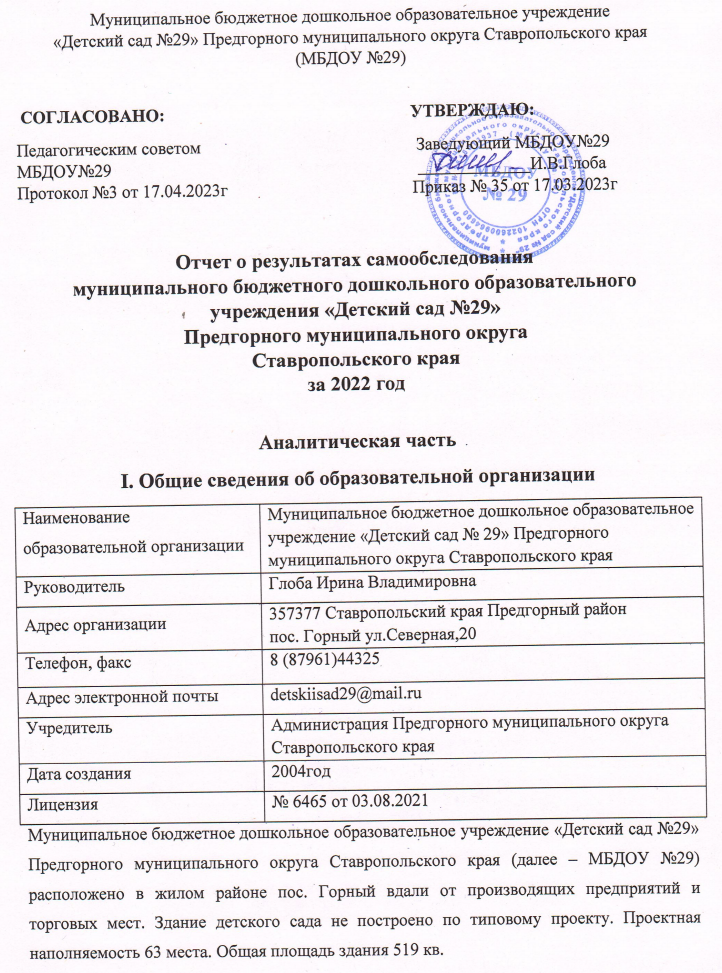 Муниципальное бюджетное дошкольное образовательное учреждение«Детский сад №29» Предгорного муниципального округа Ставропольского края(МБДОУ №29) СОГЛАСОВАНО:                                                         УТВЕРЖДАЮ:Педагогическим советом                                                  Заведующий МБДОУ№29МБДОУ№29                                                                       _____________И.В.ГлобаПротокол №3 от 17.04.2023г                                           Приказ № 35 от 17.03.2023гОтчет о результатах самообследованиямуниципального бюджетного дошкольного образовательногоучреждения «Детский сад №29»Предгорного муниципального округаСтавропольского края
за 2022 годАналитическая частьI. Общие сведения об образовательной организацииМуниципальное бюджетное дошкольное образовательное учреждение «Детский сад №29» Предгорного муниципального округа Ставропольского края (далее – МБДОУ №29) расположено в жилом районе пос. Горный вдали от производящих предприятий и торговых мест. Здание детского сада не построено по типовому проекту. Проектная наполняемость 63 места. Общая площадь здания 519 кв.Цель деятельности ДОУ – осуществление образовательной деятельности по реализации образовательных программ дошкольного образования. Предметом деятельности детского сада является формирование общей культуры, развитие физических, интеллектуальных, нравственных, эстетических и личностных качеств, формирование предпосылок учебной деятельности, сохранение и укрепление здоровья воспитанников.Режим работы МБДОУ №29. ДОУ работает в 10,5 часовом режиме с понедельника по пятницу с 07:30 ч. до 18:00 ч., выходные дни - суббота, воскресенье, праздничные дни по календарю РФ.Структура и количество групп, количество мест и воспитанников: 3 разновозрастные группы: 1 группа раннего возраста; младшая - средняя группа- 1; старшая - подготовительная группа-1; Количество воспитанников на 2022 год составило 53 человек.II.  Оценка системы управления организацииУправление ДОУ осуществляется в соответствии с действующим законодательством и уставом МБДОУ №29.Управление детским садом строится на принципах единоначалия и коллегиальности. Коллегиальными органами управления являются: управляющий совет, педагогический совет, общее собрание работников. Единоличным исполнительным органом является руководитель – заведующий.Органы управления, действующие в ДОУСтруктура и система управления соответствуют специфике деятельности детского сада. По итогам 2022 года система управления ДОУ оценивается как эффективная, позволяющая учесть мнение работников и всех участников образовательных отношений. В следующем году изменение системы управления не планируется.III. Оценка образовательной деятельностиОбразовательная деятельность в ДОУ организована в соответствии с Федеральным законом от 29.12.2012 № 273-ФЗ  «Об образовании в Российской Федерации», ФГОС дошкольного образования, СанПиН 2.4.1.3049-13 (с изм. от 04.04.2014)  «Санитарно-эпидемиологические требования к устройству, содержанию и организации режима работы дошкольных образовательных организаций».Образовательная деятельность ведется на основании утвержденной основной образовательной программы дошкольного образования, которая составлена в соответствии с ФГОС дошкольного образования, с учетом примерной образовательной программы дошкольного образования, санитарно-эпидемиологическими правилами и нормативами, с учетом недельной нагрузки.ДОУ посещают 53 воспитанника в возрасте от 1.5 до 8 лет. В ДОУ сформировано 3 группы общеразвивающей направленности. Из них:1 ясельная группа – 14 детей;1 младшая - средняя группа – 19 детей;1 старшая - подготовительная группа – 20 детей;Распределение детей по возрасту и полу:Уровень развития детей анализируется по итогам педагогической диагностики. Формы проведения диагностики:диагностические занятия (по каждому разделу программы);диагностические срезы;наблюдения, итоговые занятия.Разработаны диагностические карты освоения основной образовательной программы дошкольного образования МБДОУ (ООП детского сада) в каждой возрастной группе. Карты включают анализ уровня развития целевых ориентиров детского развития и качества освоения образовательных областей. Так, результаты качества освоения ООП детского сада на конец учебного 2022 года выглядят следующим образом:В мае 2022 года педагоги ДОУ проводили обследование воспитанников подготовительной группы на предмет оценки сформированной предпосылок к учебной деятельности в количестве 13 человек.Задания позволили оценить уровень сформированной предпосылок к учебной деятельности: возможность работать в соответствии с фронтальной инструкцией (удержание алгоритма деятельности), умение самостоятельно действовать по образцу и осуществлять контроль, обладать определенным уровнем работоспособности, а также вовремя остановиться в выполнении того или иного задания и переключиться на выполнение следующего, возможностей распределения и переключения внимания, работоспособности, темпа, целенаправленности деятельности и самоконтроля.Воспитательная работаЧтобы выбрать стратегию воспитательной работы, в 2022 году проводился анализ состава семей воспитанников.Характеристика семей по составуХарактеристика семей по количеству детейВоспитательная работа строится с учетом индивидуальных особенностей детей, с использованием разнообразных форм и методов, в тесной взаимосвязи воспитателей, специалистов и родителей. Детям из неполных семей уделяется большее внимание в первые месяцы после зачисления в ДОУ.IV. Оценка функционирования внутренней системы оценки качества образованияВ МБДОУ №29 утверждено положение о внутренней системе оценки качества образования от 10.01.2017. Мониторинг качества образовательной деятельности в 2022 году показал хорошую работу педагогического коллектива по всем показателям.       Состояние здоровья и физического развития воспитанников удовлетворительные. 80% детей успешно освоили образовательную программу дошкольного образования в своей возрастной группе. Воспитанники подготовительных групп показали высокие показатели готовности к школьному обучению. В течение года воспитанники детского сада успешно участвовали в конкурсах и мероприятиях различного уровня.     В период с 21.11.2022г по 25.11.2022 года проводилось анкетирование 45 родителей, получены следующие результаты:доля получателей услуг, положительно оценивающих доброжелательность и вежливость работников организации – 85 %;доля получателей услуг, удовлетворенных компетентностью работников организации –  80 %;доля получателей услуг, удовлетворенных материально-техническим обеспечением организации  – 70 %;доля получателей услуг, удовлетворенных качеством предоставляемых образовательных услуг – 85%;доля получателей услуг, которые готовы рекомендовать организацию родственникам и знакомым  – 95 %.Анкетирование родителей показало высокую степень удовлетворенности качеством предоставляемых услуг.V. Оценка кадрового обеспеченияДОУ укомплектован педагогами на 100% согласно штатному расписанию. Всего работают 18 человек. Педагогический персонал - 5 человек. В том числе: воспитатели - 4 человека, музыкальный руководитель - 1 человек.Обслуживающий персонал 13 человек.  В том числе: младшие воспитатели- 3 человека, повар - 1 человек, дворник- 1 человек.Образование педагогических работников:Высшее педагогическое образование - 2 человека.Среднее специальное педагогическое образование- 3 человека.По окончании   2022 года   квалификация педагогов составляет: 2 педагога соответствие занимаемой должности, первую квалификационную категорию – 2 педагога. Курсы повышения квалификации в 2022 году прошли 4 работников детского сада, из них 2 педагога.По итогам 2022 года 5 педагогических работников детского сада соответствуют квалификационным требованиям «Педагог». Их должностные инструкции соответствуют трудовым функциям, установленным про стандарт «Педагог».Педагоги постоянно повышают свой профессиональный уровень, эффективно участвуют в работе методических объединений, знакомятся с опытом работы своих коллег и других дошкольных учреждений, а также само развиваются. Все это в комплексе дает хороший результат в организации педагогической деятельности и улучшении качества образования и воспитания дошкольников.Диаграмма с характеристиками кадрового состава ДОУ.Распределение административного и педагогического персонала по возрасту:В возрасте до 30 лет – 1 человек;В возрасте от 30 до 40 лет – 2 человек;В возрасте от 40 до 50 лет – 1 человек;В возрасте от 50 до 55 лет – 1 человек;В 2022 году педагоги ДОУ приняли участие:в онлайн-вебинаре «Игры, сказки и мастерские с дошкольниками»; семинаре  на тему» Формирование навыков коммуникации у детей с расстройством аутистического спектра», краевом конкурсе «Имею право и обязан», всероссийском конкурсе «Мой край», всероссийском конкурсе «Безопасная дорога - детям», краевом семинаре «Индивидуализация образовательного процесса в условиях реализации ФГОС ДО».в  онлайн-семинаре «Рабочая программа воспитания в ДОО: организация трудового воспитания и социально-коммуникативного развития»        Педагоги постоянно повышают свой профессиональный уровень, эффективно участвуют в работе методических объединений, знакомятся с опытом работы своих коллег и других дошкольных учреждений, а также само развиваются. Все это в комплексе дает хороший результат в организации педагогической деятельности и улучшении качества образования и воспитания дошкольников.VI. Оценка учебно-методического и библиотечно-информационного обеспеченияВ ДОУ   библиотека является составной частью методической службы.Библиотечный фонд располагается в кабинете заведующего, группах детского сада. Библиотечный фонд представлен методической литературой по всем образовательным областям основной общеобразовательной программы, детской художественной литературой, периодическими изданиями, а также другими информационными ресурсами на различных электронных носителях.          В каждой возрастной группе имеется банк необходимых учебно-методических пособий, рекомендованных для планирования воспитательно-образовательной работы в соответствии с обязательной частью ООП.В 2022 году детский сад пополнил учебно-методический комплект к примерной общеобразовательной программе дошкольного образования «От рождения до школы» в соответствии с ФГОС. Приобрели наглядно-дидактические пособия:картины для рассматривания, плакаты;комплексы для оформления родительских уголков;рабочие тетради для обучающихся.Пособия по обучению по ПДД.Информационное обеспечение детского сада включает:информационно-телекоммуникационное оборудование;программное обеспечение – позволяет работать с текстовыми редакторами, Интернет-ресурсами, фото-, видеоматериалами, графическими редакторами.В ДОУ учебно-методическое и информационное обеспечение достаточное для организации образовательной деятельности и эффективной реализации образовательных программ.VII. Оценка материально-технической базыВ ДОУ сформирована материально-техническая база для реализации образовательных программ, жизнеобеспечения и развития детей. В ДОУ оборудованы помещения:групповые помещения – 3;кабинет заведующего – 1;пищеблок – 1;прачечная – 1;медицинский кабинет – 1;изолятор – 1.При создании предметно-развивающей среды воспитатели учитывают возрастные, индивидуальные особенности детей своей группы. Оборудованы групповые комнаты, включающие игровую, познавательную, обеденную зоны. Материально-техническое состояние ДОУ и территории соответствует действующим санитарно-эпидемиологическим требованиям к устройству, содержанию и организации режима работы в дошкольных организациях, правилам пожарной безопасности, требованиям охраны труда.Результаты анализа показателей деятельности организацииДанные приведены по состоянию на 31.12.2022 год.Анализ показателей указывает на то, что Детский сад имеет достаточную инфраструктуру, которая соответствует требованиям СанПиН 2.4.1.3049-13 «Санитарно-эпидемиологические требования к устройству, содержанию и организации режима работы дошкольных образовательных организаций» и позволяет реализовывать образовательные программы в полном объеме в соответствии с ФГОС ДО. Детский сад укомплектован достаточным количеством педагогических и иных работников, которые имеют высокую квалификацию и регулярно проходят повышение квалификации, что обеспечивает результативность образовательной деятельности.       Заведующий МБДОУ № 29                                                       И.В.ГлобаНаименование образовательной организацииМуниципальное бюджетное дошкольное образовательноеучреждение «Детский сад № 29» Предгорного муниципального округа Ставропольского края РуководительГлоба Ирина ВладимировнаАдрес организации357377 Ставропольский края Предгорный районпос. Горный ул.Северная,20Телефон, факс8 (87961)44325Адрес электронной почтыdetskiisad29@mail.ruУчредительАдминистрация Предгорного муниципального округаСтавропольского краяДата создания2004годЛицензия№ 6465 от 03.08.2021Наименование органаФункцииЗаведующийКонтролирует работу и обеспечивает эффективное взаимодействие структурных подразделений организации,утверждает штатное расписание, отчетные документы организации, осуществляет общее руководство ДОУУправляющий советРассматривает вопросы:развития образовательной организации;финансово-хозяйственной деятельности;материально-технического обеспеченияПедагогический советОсуществляет текущее руководство образовательнойдеятельностью ДОУ, в том числе рассматриваетвопросы:развития образовательных услуг;регламентации образовательных отношений;разработки образовательных программ;выбора учебных пособий, средств обучения и воспитания;материально-технического обеспечения образовательного процесса;аттестации, повышении квалификации педагогических работников;координации деятельности методических объединенийОбщее собрание работниковРеализует право работников участвовать в управлении образовательной организацией, в том числе:участвовать в разработке и принятии коллективного договора, Правил трудового распорядка, изменений и дополнений к ним;принимать локальные акты, которые регламентируют деятельность образовательной организации и связаны с правами и обязанностями работников;разрешать конфликтные ситуации между работниками и администрацией образовательной организации;вносить предложения по корректировке плана мероприятий организации, совершенствованию ее работы и развитию материальной базыСовет родителейПринимает участие в разработке проектов локальных нормативных актов, затрагивающих интересы и права воспитанников: положение о языке образования; учебные планы к образовательной программе;проводить совместные рейды по соблюдению требований по организации питания на пищеблоке, по организации питания в группе; организации противоэпидемических мероприятий в ДОУ;заслушивает отчет руководителя о создании условий по безопасности и охране жизни и здоровья детей; комиссии по соблюдению антикоррупционной политики, вопросы профилактики детского травматизма; расходование бюджетных и внебюджетных средств, организацию летней оздоровительной работы, организации питания воспитанников. НаименованиеВсего детейВозраст детейВозраст детейВозраст детейВозраст детейВозраст детейНаименованиеВсего детейдо 3-х летот 3-х летот 4-х лет от 5 лет от 6 летЧисленность воспитанников  всего:53513131012Из них девочек:1715542Из общей численности  дети- инвалиды:000000Из них девочки:000000Количество детейКоличество детейКоличество детейОсвоение ООП ДООсвоение ООП ДООсвоение ООП ДОВсего детей по садуОбследованные детиНе обследованные детиОсвоили ООП в полном объёме (%)Освоили ООП  частично (%) Не освоили ООП  (%) 53  человек48 человек 91 %5 человек 9,5%44 человек -83 %8 человек – 15%1 человек 1,8 %Критерии Всего детейПоказатели готовностиГруппа Освоение ООП по образовательным областям13 чел.ООП ДО освоили полностью.10 человек -77 %Освоение ООП по образовательным областям13 чел.ООП ДО освоили частично3 человек – 23%Освоение ООП по образовательным областям13 чел.ООП ДО не освоили0 человек- 0%Овладение универсальными навыками учебной деятельности 13чел.Навыки учебной деятельности сформированы в полном объёме11 человека – 85 %Овладение универсальными навыками учебной деятельности 13чел.Навыки учебной деятельности сформированы  частично3 человека – 25 %Состав семьиКоличество семейПроцент от общего количества семей воспитанниковПолная3580 %Неполная с матерью920 %Неполная с отцом00 %Оформлено опекунство00 %Количество детей в семьеКоличество семейПроцент от общегоколичества семей воспитанниковОдин ребенок2 4 %Два ребенка26 60 %Три ребенка и более16 36 %ПоказателиЕдиницаизмеренияЕдиницаизмеренияКоличествоКоличествоОбразовательная деятельностьОбразовательная деятельностьОбразовательная деятельностьОбразовательная деятельностьОбразовательная деятельностьОбщее количество воспитанников, которые обучаются по программе дошкольного образования том числе обучающиеся:человекчеловекчеловек53в режиме полного дня (8–12 часов)человекчеловекчеловек53в режиме кратковременного пребывания (3–5 часов)человекчеловекчеловек0в семейной дошкольной группечеловекчеловекчеловек0по форме семейного образования с психолого-педагогическимсопровождением, которое организует детский садчеловекчеловекчеловек0Общее количество воспитанников в возрасте до трех летчеловекчеловекчеловек5Общее количество воспитанников в возрасте от трех до восьми летчеловекчеловекчеловек48Количество (удельный вес) детей от общей численностивоспитанников, которые получают услуги присмотра и ухода, в том числе в группах: человек(процент)человек(процент)человек(процент)8–12-часового пребываниячеловек(процент)человек(процент)человек(процент)53(100%)12–14-часового пребываниячеловек(процент)человек(процент)человек(процент)0 (0%)круглосуточного пребываниячеловек(процент)человек(процент)человек(процент)0 (0%)Численность (удельный вес) воспитанников с ОВЗ от общей численности воспитанников, которые получают услуги:человек(процент)человек(процент)человек(процент)по коррекции недостатков физического, психического развитиячеловек(процент)человек(процент)человек(процент)0 (0%)обучению по образовательной программе дошкольногообразованиячеловек(процент)человек(процент)человек(процент)0 (0%)присмотру и уходучеловек(процент)человек(процент)человек(процент)0 (0%)Средний показатель пропущенных по болезни дней на одного   воспитанникаденьденьдень5Общая численность пед работников, в том числе количество Пед работников:человекчеловекчеловек5с высшим образованиемчеловекчеловекчеловек2высшим образованием педагогической направленности (профиля)человекчеловекчеловек2средним профессиональным образованиемчеловекчеловекчеловек3средним профессиональным образованием педагогическойнаправленности (профиля)человекчеловекчеловек0Количество (удельный вес численности) педагогических работников, которым по результатам аттестации присвоена квалификационная категория, в общей численности педагогических работников, в том числе:человек(процент)человек(процент)человек(процент)0 ( 0 %)с высшейчеловек(процент)человек(процент)человек(процент)0  (0 %)первойчеловек(процент)человек(процент)человек(процент)2 (40%)Количество (удельный вес численности) педагогических работников в общей численности педагогических работников, педагогический стаж работы которых составляет:человек(процент)человек(процент)человек(процент)до 5 летчеловек(процент)человек(процент)человек(процент)2 (20 %)больше 30 летчеловек(процент)человек(процент)человек(процент)Количество (удельный вес численности) педагогических работников в общей численности педагогических работников в возрасте:человек(процент)человек(процент)человек(процент)до 30 летчеловек(процент)человек(процент)человек(процент)1 (20 %)от 55 летчеловек(процент)человек(процент)человек(процент)1 (20%)Численность (удельный вес) педагогических и административно-хозяйственных работников, которые за последние 5 лет прошли повышение квалификации или профессиональную переподготовку, от общей численности таких работниковчеловек(процент)человек(процент)человек(процент)6 (100%)Численность (удельный вес) педагогических и административно-хозяйственных работников, которые прошли повышение квалификации по применению в образовательном процессе ФГОС, от общей численности таких работниковчеловек(процент)человек(процент)человек(процент)6 (100%)Соотношение «педагогический работник/воспитанник»человек/человекчеловек/человекчеловек/человек10,5/5Наличие в детском саду:да/нетда/нетда/нетмузыкального руководителяда/нетда/нетда/нетдаинструктора по физической культуреда/нетда/нетда/нетнетучителя-логопедада/нетда/нетда/нетнетИнфраструктураИнфраструктураИнфраструктураИнфраструктураИнфраструктураОбщая площадь помещений, в которых осуществляетсяобразовательная деятельность, в расчете на одного воспитанникаОбщая площадь помещений, в которых осуществляетсяобразовательная деятельность, в расчете на одного воспитанникакв. мкв. мПлощадь помещений для дополнительных видов деятельности воспитанниковПлощадь помещений для дополнительных видов деятельности воспитанниковкв. мкв. мНаличие в детском саду:Наличие в детском саду:да/нетда/нетфизкультурного залафизкультурного залада/нетда/нетнетмузыкального заламузыкального залада/нетда/нетнетпрогулочных площадок, которые оснащены так, чтобы обеспечить потребность воспитанников в физической активности и игровой деятельности на улицепрогулочных площадок, которые оснащены так, чтобы обеспечить потребность воспитанников в физической активности и игровой деятельности на улицеда/нетда/нетда